СОВЕТ НАРОДНЫХ ДЕПУТАТОВДАВЫДОВСКОГО ГОРОДСКОГО ПОСЕЛЕНИЯЛИСКИНСКОГО МУНИЦИПАЛЬНОГО РАЙОНА ВОРОНЕЖСКОЙ ОБЛАСТИР Е Ш Е Н И Еот   30 сентября 2021 г. № 53             р.п.ДавыдовкаОб утверждении Соглашений между Лискинским муниципальным районом и  Давыдовским городским поселением Лискинского муниципального района о передаче осуществления отдельных полномочий  по осуществлению муниципального жилищного контроляВ соответствии с ч. 4 ст. 15 Федерального Закона от  06.10.2003  № 131-ФЗ «Об общих принципах организации местного самоуправления в Российской Федерации» Совет  народных  депутатов  Давыдовского городского поселения Лискинскогомуниципального  районарешил:         1. Утвердить  Соглашения между Лискинским муниципальным районом и Давыдовским городским поселением Лискинского муниципального района о передаче отдельных полномочий по осуществлению муниципального жилищного контроля за счет межбюджетных трансфертов, предоставляемых городским поселением в бюджет Лискинского муниципального района Воронежской области согласно приложению.       2. Контроль за исполнением настоящего решения оставляю за собой.       3. Настоящее решение вступает в силу  со дня его опубликования.Глава Давыдовскогогородского поселения                                                           Н.А.ШепелевПриложение №к решению Совета народных депутатов Давыдовского городскогопоселения Лискинского                                                                       муниципального районаСоглашение о передаче отдельных полномочий администрацией Давыдовского городского поселения Лискинского муниципального района Воронежской области Лискинскому муниципальному  району Воронежской области2021 г.Администрация Давыдовского городского поселения Лискинского муниципального района Воронежской области в лице исполняющего обязанности главы Давыдовского городского поселения Лискинского муниципального района Соломатина Юрия Викторовича, действующего на основании Устава, именуемая в дальнейшем «Городское поселение», с одной стороны, и администрация Лискинского муниципального района Воронежской области в лице главы Лискинского муниципального района Кирноса Игоря Олеговича, действующего на основании Устава, именуемая в дальнейшем «Муниципальный район», с другой стороны, заключили настоящее Соглашение о нижеследующем: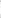 Предмет соглашения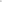 В соответствии ч.4 ст.15 ФЗ «Об общих принципах организации местного самоуправления в Российской Федерации» от 06.10.2003 г. № 131-ФЗ и настоящим Соглашением Городское поселение передает Муниципальному району, а Муниципальный район принимает на себя осуществление части полномочий Городского поселения: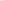 -осуществление муниципального жилищного контроля в границах населенных пунктов поселения.Передача полномочий производится в интересах социально-экономического развития поселения, как составной части Муниципального района и с учетом возможности эффективного их осуществления администрацией Лискинского муниципального района.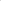 Для осуществления полномочий Городское поселение из своего бюджета предоставляет бюджету Муниципального района межбюджетные трансферты, объем которых определяется в соответствии с пунктом 3.3 настоящего Соглашения.Полномочия считаются переданными с момента получения Муниципальным районом финансовых средству необходимых для их осуществления.Условия осуществления переданных полномочий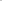 Стороны настоящего соглашения обязуются надлежаще исполнять действующее законодательство и настоящее Соглашение.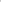 Межбюджетные трансферты, перечисляемые на осуществление передаваемых полномочий3.1Городское поселение передает в бюджетМуниципального района :- осуществление муниципального жилищного контроля в границах населенных пунктов поселения.3.2 Ежегодный объём межбюджетных трансфертов, передаваемых из бюджета Городского поселения в бюджет Муниципального района на осуществление переданных полномочий, определяется при принятии бюджета района на очередной финансовый год.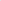 3.3. Городское поселение перечисляет межбюджетные трансферты для осуществления переданных полномочий на расчетный счет Муниципального района до 25 числа каждого месяца в размере потребности на текущий месяц.Контроль за осуществлением полномочий, ответственность сторон соглашения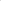 4.1. Представительный и исполнительный орган Городского поселения осуществляет контроль за исполнением передаваемых полномочий и за целевым использованием финансовых средств, передаваемых для осуществления полномочий.4.2. При обнаружении фактов ненадлежащего осуществления (или неосуществления) Муниципального района переданных ей полномочий, Городское поселение назначает комиссию для составления соответствующего протокола. Администрация Муниципального района должна быть письменно уведомлена об этом не позднее, чем за 3 дня до начала работы соответствующей комиссии, и имеет право направить своих представителей для участия в работе комиссии.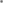 4.3 Установление факта ненадлежащего осуществления (или неосуществления) администрацией Муниципального района переданных ей полномочий является основанием для одностороннего расторжения данного Соглашения. Расторжение Соглашения влечет за собой возврат перечисленных межбюджетных трансфертов, за вычетом фактических расходов, подтвержденных документально, в 3-дневный срок с момента подписания Соглашения о расторжении или получения письменного уведомления о расторжении Соглашения.4.4. Администрация Муниципального района несёт ответственность за осуществление переданных ей полномочий в той мере, в какой эти полномочия обеспечены финансовыми средствами.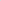 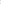 4.5. В случае неисполнения администрацией Городского поселения вытекающих из настоящего Соглашения обязательств по финансированию осуществления администрацией Муниципального района переданных ей полномочий, администрация Муниципального района вправе требовать расторжения данного Соглашения, уплаты неустойки в размере 0, 1 % от суммы межбюджетных трансфертов за отчетный год, а также возмещения понесенных убытков в части, не покрытой неустойкой.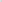 Срок осуществления полномочий и основания прекращения5.l  Настоящее Соглашение действует 	с момента подписания по 31 декабря 2022 года.5.2 Соглашение ежегодно пролонгируется на следующий год, если ни одна из сторон до 01 декабря текущего года не заявит письменно о его расторжении, при условии, что в бюджете поселения на соответствующий финансовый год предусмотрено предоставление межбюджетных трансфертов на  осуществление передаваемых полномочий.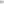 5.3. Осуществление полномочий может быть прекращено досрочно по инициативе одной из сторон Соглашения в случае, если их осуществление становится невозможным, либо при сложившихся условиях эти полномочия могут быть эффективно осуществлены администрацией поселения самостоятельно, при условии уведомления второй стороны не менее, чем за 1 календарный месяц и возмещения второй стороне убытков, связанных с досрочным расторжением договора.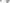 Заключительные положения6.1. Настоящее соглашение составлено в двух экземплярах — по одному для каждой из сторон.6.2. Изменения и дополнения к настоящему соглашению должны совершаться в письменном виде за подписью обеих сторон6.3. Все споры и разногласия, возникающие из данного Соглашения, подлежат разрешению в порядке, установленном действующим законодательством.Реквизиты сторон: Администрация Лискинского                     Администрация Давыдовскогомуниципального    района                           городского поселенияВоронежской области                                  397940 Лискинский район397900 г.Лиски                                              р.п.Давыдовкапроспект Ленина, 32                                     ул. Ленина,36ИНН 3652008576                                          ИНН 3614001555КПП 365201001                                           КПП 361401001                                                                                  ОГРН 1023601511339                                     р/сч 03231643206210003100                      ОКТМО 20621160к/с 40102810945370000023                        р/сч  03231643206211603100                                                                       БИК ТОФК: 012007084отделение Воронеж                                     к/с 40102810945370000023Банка России//УФК по                                БИК 012007084Воронежской области                                 Отделение Воронеж Банка России//г.Воронеж                                                     УФК по Воронежской области                                                                        г. Воронеж   Глава Лискинского                                      Исполняющий  обязанностимуниципального района                              главы администрации                                                                       Давыдовского городского                                                                        поселения_______________И.О.Кирнос                  ______________Ю В.Соломатин